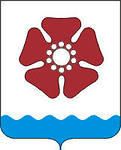 КОНТРОЛЬНО-СЧЕТНАЯ ПАЛАТА МУНИЦИПАЛЬНОГО ОБРАЗОВАНИЯ «СЕВЕРОДВИНСК»г. Северодвинск, 164501                                                                               тел./факс: (8184)58 39 82, 58 39 85ул. Бойчука, д. 3, оф. 411                                                                              е-mail: ksp77661@yandex.ru  Заключение № 23по итогам финансово-экономической экспертизы проекта постановления Администрации Северодвинска «Об утверждении муниципальной программы «Охрана окружающей среды городского округа Архангельской области «Северодвинск»                                                                                                                           10 марта 2023 года	Настоящее экспертное заключение подготовлено Контрольно-счетной палатой муниципального образования «Северодвинск» в соответствии с Бюджетным кодексом Российской Федерации, Федеральным законом от 07.02.2011 № 6-ФЗ «Об общих принципах организации и деятельности контрольно-счетных органов субъектов Российской Федерации и муниципальных образований», Положением о Контрольно-счетной палате муниципального образования «Северодвинск», утвержденным решением Совета депутатов Северодвинска от 28.11.2013 № 34, Порядком разработки, реализации и оценки эффективности муниципальных программ муниципального образования «Северодвинск», утвержденным постановлением Администрации Северодвинска от 30.10.2013 № 426-па, Стандартом внешнего муниципального финансового контроля СФК 10 «Финансово-экономическая экспертиза проектов муниципальных программ», утвержденным приказом председателя Контрольно-счетной палаты Северодвинска от 08.06.2018 № 25-п.Для проведения финансово-экономической экспертизы представлен проект постановления Администрации Северодвинска «Об утверждении муниципальной программы «Охрана окружающей среды городского округа Архангельской области «Северодвинск» (далее – проект постановления). Проект постановления подготовлен Отделом экологии и природопользования Администрации Северодвинска и направлен в Контрольно-счетную палату Северодвинска письмом № 08-01-12/134 от 27.02.2023. Контрольно-счетная палата Северодвинска, рассмотрев проект постановления и пояснительную записку Отдела экологии и природопользования Администрации Северодвинска (далее – ОЭиП, ответственный исполнитель), отмечает следующее.Контрольно-счетной палатой Северодвинска в период с 15.09.2022 по 26.09.2022 проведена финансово-экономическая экспертиза проекта муниципальной программы «Охрана окружающей среды городского округа Архангельской области «Северодвинск» на 2023-2028 годы.По итогам финансово-экономической экспертизы Контрольно-счетной палатой подготовлено заключение № 42 от 26.09.2022, которое направлено в адрес ответственного исполнителя сопроводительным письмом № 01-04/443 от 26.09.2022.Представленным проектом постановления предлагается утвердить прилагаемую муниципальную программу «Охрана окружающей среды городского округа Архангельской области «Северодвинск» на 2023-2028 годы (далее – Программа), с учетом изменений, внесенных в проект Программы.Показатели Программы в денежном выражении соответствуют «Ведомственной структуре расходов местного бюджета на 2023 год и плановый период 2024 и 2025 годов» (приложение № 4 к решению Совета депутатов Северодвинска от 13.12.2022 № 28 «О бюджете городского округа Архангельской области «Северодвинск» на 2023 год и на плановый период 2024 и 2025 годов»).Проектом постановления внесены изменения в объем финансирования муниципальной программы. Общий объем финансирования увеличен на 7 061,9 тыс. руб. (с 515 692,1 тыс. руб. до 522 754,0 тыс. руб.) за счет увеличения ассигнований местного бюджета на реализацию мероприятий подпрограммы 1 «Улучшение качества окружающей среды на территории городского округа Архангельской области «Северодвинск».Исключены этапы реализации муниципальной программы: срок реализации Программы определен в один этап 2023 – 2028 годы.В Программу внесены изменения в наименования показателей, уточнены значения показателей.Изменения, внесенные в Программу, Контрольно-счетная палата Северодвинска поддерживает.При этом проектом постановления не учтены в полном объеме замечания Контрольно-счетной палаты Северодвинска, изложенные в заключении № 42 от 26.09.2022.В перечне целевых показателей Программы значения целевых показателей базового периода (2021 года) ответственным исполнителем сформированы исходя из плановых (прогнозных) значений, а не из фактически достигнутых.  Тем самым, прогнозные значения целевых показателей сформированы Программой в сторону уменьшения к фактически достигнутым показателям в базовом 2021 году.Согласно представленным пояснениям ОЭиП № 08-01-12/162 от 06.03.2023 значение показателя 1 «Доля отработанных ртутьсодержащих ламп, принятых от населения (относительно количества, принятого в базовом году» задачи 1 подпрограммы 1 Программы в 2023 году уменьшено по отношению к 2021 году (базовому году) по причине использования ртутьсодержащих ламп в настоящее время в меньшем количестве в связи с переходом на энергосберегающие лампы.Значение показателя 2 «Доля отработанных химических источников питания (батареек, аккумуляторов), принятых от населения (относительно количества, принятого в базовом году)» задачи 1 подпрограммы 1 Программы уменьшено по отношению к базовому году в связи с тем, что расчет показателя произведен с учетом отчета за первое полугодие 2022 года, согласно которому количество принятых от населения батареек составило около 800 кг. Значение показателя 2 «Доля муниципальных инженерных сетей водоснабжения и водоотведения, на которых выполнен капитальный ремонт» задачи 2 подпрограммы 1 Программы уменьшено по отношению к базовому году в связи с тем, что согласно расчету показателя протяженность муниципальных инженерных сетей, требующих капитального ремонта в течение периода реализации Программы сокращается, а плановый показатель общей протяженности муниципальных инженерных сетей, на которых выполнен капитальный ремонт, определен с учетом объема работ, выполненных в 2022 году.Следует отметить, что первоначальный проект Программы в 2022 году не утвержден.Согласно письму Министерства природных ресурсов и лесопромышленного комплекса Архангельской области № 204-09/11398 от 07.11.2022 в адрес Администрации Северодвинска, проект Программы не согласован в части следующих мероприятий:- выполнение капитального ремонта сетей водопровода, фекальной канализации и сооружений на них, находящихся на территории городского округа Архангельской области «Северодвинск» (мероприятие 2.02 «Выполнение капитального ремонта сетей водопровода, фекальной канализации и сооружений на них, находящихся на территории городского округа Архангельской области «Северодвинск»);- техническое обслуживание, текущий и капитальный ремонт сетей ливневой канализации и сооружений на них, находящихся на территории городского округа Архангельской области «Северодвинск» (мероприятие 2.03 «Эксплуатация объектов ливневой канализации, находящихся на территории городского округа Архангельской области «Северодвинск»).В соответствии с приложением № 2 к Правилам разработки и согласования плана мероприятий, указанных в пункте 1 статьи 16.6, пункте 1 статьи 75.1 и пункте 1 статьи 78.2 Федерального закона «Об охране окружающей среды», субъекта Российской Федерации», утвержденными постановлением Правительства Российской Федерации от 02.08.2022 № 1370, вышеуказанные мероприятия перечнем не предусмотрены. Вместе с тем, ответственным исполнителем данные мероприятия не исключены из Программы, так как уровень содержания сетей водопровода, фекальной и ливневой канализации и сооружений на них оказывают влияние на степень загрязнения водных объектов. К проекту постановления представлены сравнительная оценка и финансово-экономическое обоснование корректировки объемов финансирования и значений показателей мероприятий Программы (далее – Сравнительная оценка) и расчет значений показателей цели и задач Программы (далее – Расчет), не представленные к проекту Программы.При рассмотрении вышеуказанных документов Контрольно-счетная палата Северодвинска отмечает.1. В Расчете значение целевого показателя 3 «Количество участников мероприятий по экологическому образованию, просвещению и формированию экологической культуры» цели 1 «Обеспечение экологической безопасности на территории городского округа Архангельской области «Северодвинск» отражено 1 328 000,000 человек. Следовало указать – 132 800 человек.2. Показатель 1 «Доля ликвидированных несанкционированных свалок отходов от общего числа несанкционированных свалок отходов на территории городского округа Архангельской области «Северодвинск» задачи 3 подпрограммы 1 Программы рассчитан с учетом показателя «Общее количество несанкционированных свалок, выявленных в соответствующем году», значение которого неизменно в течение планового периода 2023-2028 годов и определено в количестве 23 единицы. Таким образом, количество несанкционированных свалок не сокращается и цель задачи 3 «Снижение негативного воздействия отходов производства и потребления на окружающую среду на территории городского округа Архангельской области «Северодвинск» не будет достигнута. Неизменное количество несанкционированных свалок указывает на неэффективность мероприятий по экологическому образованию, просвещению и формированию экологической культуры населения, то есть осуществление мероприятий не приводят к сокращению свалок.Кроме того, согласно Сравнительной оценке запланированные на 2023-2024 годы показатели объема отходов, вывезенных в результате ликвидации несанкционированных свалок, в рамках мероприятия 3.03 «Осуществление ликвидации несанкционированных свалок на территории городского округа Архангельской области «Северодвинск», в селе Нёнокса значительно превышают общий показатель объема по городу Северодвинску и в поселке Белое озеро в целом. При этом, в 2025 году объем отходов, вывезенных в результате ликвидации несанкционированных свалок, сокращается в сравнении с 2023 годом в 140 раз, с 2024 годом в 180 раз.Пояснительная записка не содержит анализа причин возникновения большего объема отходов несанкционированных свалок в селе Нёнокса, в разы превышающие объемы отходов в городе Северодвинске, а также дополнительные направления решения данной проблемы.3. Согласно пояснительной записке при анализе ситуации в сфере охраны окружающей среды выявлен ряд проблем, в том числе значительное уменьшение соотношения количества посаженных зеленых насаждений к количеству ликвидированных.В Расчете значения показателя 1 «Доля количества посаженных зеленых насаждений к количеству ликвидированных зеленых насаждений» задачи 4 «Проведение мероприятий по озеленению, уходу за зелеными насаждениями» подпрограммы 1 Программы определено планом на 2023 год – 120%; 2024 год – 121%; 2025 год – 122% соответственно.Вместе с тем, в Сравнительной оценке на 2023-2025 годы соотношение данного показателя определено следующим образом:Таким образом, показатель 1 «Доля количества посаженных зеленых насаждений к количеству ликвидированных зеленых насаждений» откорректирован в Сравнительной оценке не в соответствие с Расчетом.            По результатам экспертизы проекта постановления Контрольно-счетная палата Северодвинска рекомендует его к принятию с учетом изложенных замечаний и после согласования перечня мероприятий муниципальной программы «Охрана окружающей среды городского округа Архангельской области «Северодвинск» на 2023–2028 годы с Министерством природных ресурсов и лесопромышленного комплекса Архангельской области.Председатель                                                                                                            О.В. РядовкинаЦарева Елена Викторовна(8184) 583985Объем отходов вывезенных в результате ликвидации несанкционированных свалок, с последующим размещением на полигоне ТБО Объем отходов, вывезенных в результате ликвидации несанкционированных свалок, куб. мОбъем отходов, вывезенных в результате ликвидации несанкционированных свалок, куб. мОбъем отходов, вывезенных в результате ликвидации несанкционированных свалок, куб. мОбоснование корректировки объемов финансирования/изменения значений показателей мероприятийОбъем отходов вывезенных в результате ликвидации несанкционированных свалок, с последующим размещением на полигоне ТБО 2023 год2024 год2025 годОбоснование корректировки объемов финансирования/изменения значений показателей мероприятийг. Северодвинск734,0734,0734,0Планируется ликвидировать несанкционированные свалки объемом 734 куб. мСело Нёнокса5 600,07 200,040,0Планируется ликвидировать несанкционированные свалки объемом 5600 куб. мПоселок Белое озеро12,012,012,0Планируется ликвидировать несанкционированные свалки объемом 12 куб. мИтого6 346,07 946,0786,0Наименование показателя Количество зеленых насаждений, ед.Количество зеленых насаждений, ед.Количество зеленых насаждений, ед.Обоснование корректировки объемов финансирования/изменения значений показателей мероприятийНаименование показателя 2023 год2024 год2025 годОбоснование корректировки объемов финансирования/изменения значений показателей мероприятийМероприятия 4.03 «Озеленение и уход за зелеными насаждениями на территории общего пользования городского округа Архангельской области «Северодвинск»Мероприятия 4.03 «Озеленение и уход за зелеными насаждениями на территории общего пользования городского округа Архангельской области «Северодвинск»Мероприятия 4.03 «Озеленение и уход за зелеными насаждениями на территории общего пользования городского округа Архангельской области «Северодвинск»Мероприятия 4.03 «Озеленение и уход за зелеными насаждениями на территории общего пользования городского округа Архангельской области «Северодвинск»Мероприятия 4.03 «Озеленение и уход за зелеными насаждениями на территории общего пользования городского округа Архангельской области «Северодвинск»Показатель 1 «Количество посаженных зеленых насаждений на территории общего пользования»50,050,050,0Планируется провести посадку 50 зеленых насажденийПоказатель 3 «Количество ликвидированных зеленых насаждений на территории общего пользования»135,0135,0135,0Планируется провести ликвидацию 135 зеленых насажденийСоотношение показателя 1 к показателю 3, %37%37%37%Мероприятия 4.04 «Озеленение и уход за зелеными насаждениями на иных территориях городского округа Архангельской области «Северодвинск»Мероприятия 4.04 «Озеленение и уход за зелеными насаждениями на иных территориях городского округа Архангельской области «Северодвинск»Мероприятия 4.04 «Озеленение и уход за зелеными насаждениями на иных территориях городского округа Архангельской области «Северодвинск»Мероприятия 4.04 «Озеленение и уход за зелеными насаждениями на иных территориях городского округа Архангельской области «Северодвинск»Мероприятия 4.04 «Озеленение и уход за зелеными насаждениями на иных территориях городского округа Архангельской области «Северодвинск»Показатель 1 «Количество посаженных зеленых насаждений»0,00,0683,0В 2025 году планируется провести посадку 683 зеленых насажденийПоказатель 3 «Количество ликвидированных зеленых насаждений114,0108,0131,0В 2023 году планируется провести ликвидацию 114 зеленых насаждений, в 2024 – 108 зеленых насаждений; в 2025 - 131 зеленое насаждениеСоотношение показателя 1 к показателю 3, %0%0%521%